В целях исправления технической ошибки в правовом акте                                п о с т а н о в л я ю:Внести в постановление и.о. главы от 26 мая 2022 года №01-03-311/2 «О внесении изменений в постановление главы от 11 марта 2022 года                        №01-03-120/2» следующие изменения:В пункте 1 постановления слова «Об утверждении Порядка предоставления грантов в форме субсидий физическим лицам из бюджета муниципального образования «Ленский район» на реализацию проектов по содействию патриотическому воспитанию молодежи на территории Ленского района Республики Саха (Якутия) в новой редакции» заменить словами «Об утверждении порядка предоставления и распределения из бюджета муниципального образования «Ленский район» субсидий социально ориентированным некоммерческим организациям».2. Настоящее постановление вступает в силу с момента подписания. 3. Главному специалисту управления делами (Иванская Е.С.) опубликовать настоящее постановление в средствах массовой информации и разместить на официальном сайте администрации муниципального образования «Ленский район».4. Контроль исполнения настоящего постановления возложить на заместителя главы по социальным вопросам Н.Н. Евстафьеву.И.о. главы                                                                                    Е.С. Каражеляско   Муниципальное образование«ЛЕНСКИЙ РАЙОН»Республики Саха (Якутия)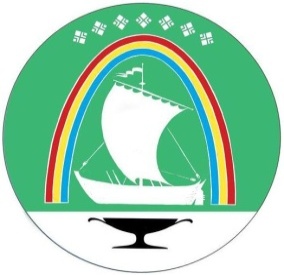 Саха Өрөспүүбүлүкэтин «ЛЕНСКЭЙ ОРОЙУОН» муниципальнайтэриллиитэПОСТАНОВЛЕНИЕ                  УУРААХг. Ленск                      Ленскэй кот «30» ___мая___2022 года                                          № __01-03-319/2____от «30» ___мая___2022 года                                          № __01-03-319/2____О внесении изменений в постановление и.о. главы от 26 мая 2022 года    №01-03-311/2